Parlament České republikyPOSLANECKÁ SNĚMOVNA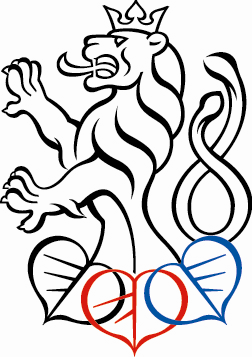 20188. volební obdobíPOZVÁNKAna 1. schůzipodvýboru pro ochranu spotřebitele,která se koná dne 7. února 2018 v 15:00hv budově Poslanecké sněmovny, Sněmovní 1, 118 26 Praha 1místnost č. 306 – 3. patroNÁVRH PROGRAMU:15:00 hodin1. zahájení a schválení programu schůze                2. volba místopředsedy podvýboru a ověřovatelů podvýboru                3. zaměření činnosti podvýboru, vstupní témata                4. návrh termínu a pořadu příští schůze podvýboruPraha 24. ledna 2018                                                                  Patrik NACHER v. r.
	       předseda podvýboru